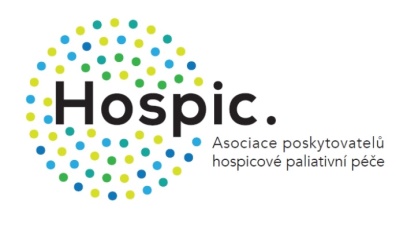 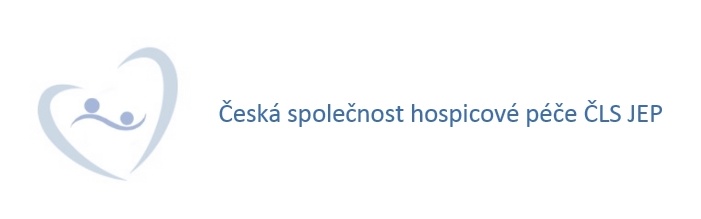 16. 3. 202011 DOPORUČENÍ PRO DOMÁCÍ HOSPICOVOU PÉČI V ČR   Vzhledem k náročné epidemiologické situaci doporučujeme řídit se těmito pravidly: do odvolání zastavit příjem klientů odlehčovacích služebzajistit zákaz vstupu na Vaše pracoviště komukoliv bez rouškyzajistit, aby zaměstnanci hospiců nevstupovali do domácnosti pacienta bez roušky či ochranného štítu a bez ochranných rukavic. Do doby plné disponibility ochranných pomůcek ze strany státu používání vlastních, provizorních.nevstupovat do rodin, kde nebudou mít všichni přítomní nasazenou roušku (stačí laická, látková atp.) - edukovat rodiny a trvat na tom. upřednostňovat telefonickou a e-mailovou (či skype) komunikaci před osobnídůsledně používat desinfekci rukou (při příchodu a odchodu z pracoviště či od pacienta)vyzvat na svých stránkách k zápůjčce/věnování roušek a ochranných štítů pro Vaše potřebyzajistit zákaz účasti na všech pracovních akcích, které nesouvisejí s přímou péčí o pacienty a jiným neodkladným výkonem prácesystematicky a pravidelně provádět desinfekci pracovních prostor         10)  poučit podřízené, pacienty a jejich rodiny o přijatých opatřeních         11)  přijatá opatření týkající se veřejnosti zveřejněte na webu a FB.MUDr. Ilona BurdováMUDr. Pavel SieberMUDr. Jana Vlková, Ph.D.Předsednictvo České společnosti hospicové péče ČLS JEPPhDr. et Mgr. Robert Huneš, MBAPrezident Asociace poskytovatelů hospicové paliativní péče                    